THE MSUNDUZI MUNICIPALITY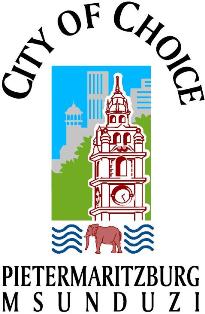 SPECIALISED QUOTATION No. Q12/33R OF 16/17APPOINTMENT OF A SERVICE PROVIDER TO DO ADVANCED FIRST AID COURSE, LEVEL 3 FOR 46 CANDIDATES AT MSUNDUZI MUNICIPALITY.The Msunduzi Municipality hereby invites suitably experienced tenderers to submit quotations for the above works. The contract calls for an accredited training provider to train on advanced First Aid,level 3.Tender documents can be downloaded and printed at the tenderer’s cost from the National Treasury eTender Publication Portal on www.etenders.gov.za.Printed copies of the tender documents shall also be available from the Supply Chain Management Unit Offices, 5th Floor, A S Chetty Centre, 333 Church Street, Pietermaritzburg, at a non-refundable tender deposit fee of R150.48 (including VAT) for each document drawn. Only cash, bank guaranteed cheques or EFT payments will be accepted.For any technical related enquiries, please contact Ms. B Jali (Human Resources) on Telephone No. 033 392 2058 or e-mail address brenda.jali@msunduzi.gov.za For any procurement related enquiries, please contact Mrs. Mellissa Nero (Supply Chain Management Unit) on direct Telephone No. (033)392 3018 or e-mail address: mellissa.nero @msunduzi.gov.za.  Sealed quotation endorsed on the envelope “SPECIALISED QUOTATION No. Q12/33R OF 16/17” must be placed in the Tender Box located in the Foyer, Ground Floor, City Hall, 169 Chief Albert Luthuli Street, Pietermaritzburg, not later than 12h00, on Tuesday, 07 March 2017, when it will be publicly opened. Only quotations placed in the Tender Box shall be accepted.The Validity period shall hold firm for ninety (90) days commencing from closing date of the quotation.Tender Adjudication & Evaluation Criteria will be implemented in line with the Msunduzi Municipality’s approved Supply Chain and Preferential Procurement Policies on the 80/20 point system. Adjudication criteria will be as per the tender document, the allocation of points will be in line with B-BBEE as prescribed in terms of the Preferential Procurement Regulations, 2011 pertaining to the Preferential Procurement Policy Framework Act, Act No. 5 of 2000.The Msunduzi Municipality does not bind itself to accept the lowest or any quotation and reserves the right to accept the whole or any part of a quotation.  Each Service Provider will be informed of the quotation result. The Msunduzi Municipality expects businesses within the Pietermaritzburg and Midlands Region to support its contract and BEE/SMME initiatives.MR SIZWE HADEBE: ACTING MUNICIPAL MANAGER